             10 декабря отмечается очень важная дата - День прав человека. В этот день в 1948 году Генеральная Ассамблея ООН приняла Всеобщую декларацию прав человека - первый универсальный международный акт по правам человека.
            Дорогие читатели! Приглашаем вас поучаствовать в «Правовом филворде». В этом филворде Вам необходимо найти все термины, связанные с этой датой – «День прав человека». Ответы пишите в комментариях.  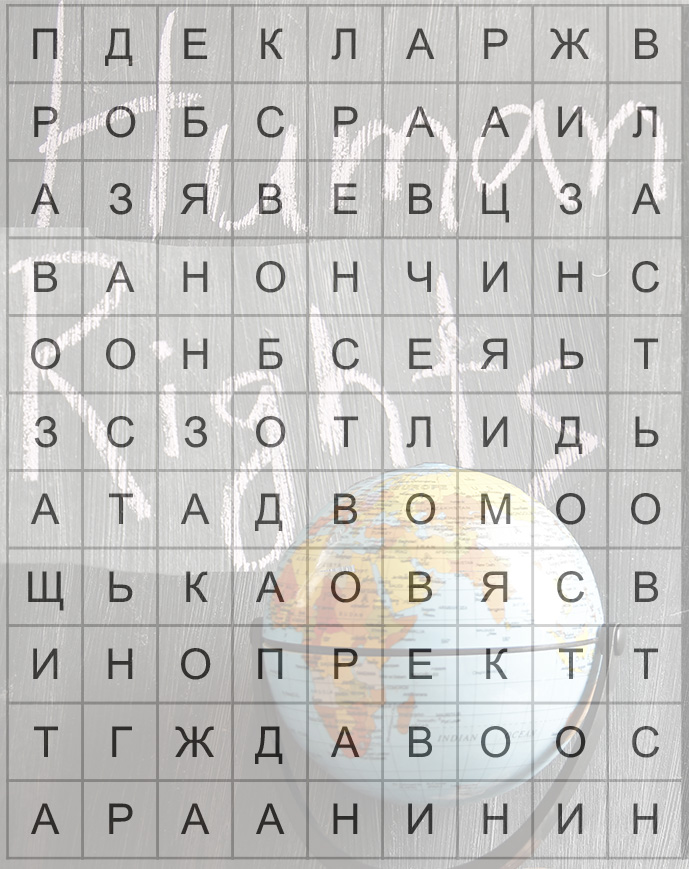 